        10 марта 2017 годаПресс-релиз«Житель сельского поселения Солнечный осужден за управление транспортным средством в состоянии опьянения»В сентябре 2016 года житель сельского поселения Солнечный будучи подвергнутым административному наказанию по ч.1 ст. 12.8 Кодекса Росссийской Федерации об административных правонарушениях, находясь в состоянии алкогольного опьянения сел за управление автомашиной в связи с чем был остановлен сотрудниками ОГИБДД ОМВД России по Сургутскому району.  Действия указанного гражданина органом предварительного расследования квалифицированы по ст. 264.1 УК РФ – нарушение правил дорожного движения лицом, подвергнутым административному наказанию, за которое предусмотрено максимальное наказание в виде лишения свободы на срок до 2 лет с лишением права заниматься определенной деятельностью на срок до 3 лет.В ходе судебного разбирательства подсудимый признал свою вину и в содеянном раскаялся. Суд, согласившись с позицией государственного обвинителя, назначил ему наказание в виде обязательных работ на срок 260 часов с лишением заниматься деятельностью в виде управления транспортными средствами на срок 2 года 10 месяцев.  Прокурор Сургутского района                                                          А.В. Горобченко        10 марта 2017 годаПресс-релиз«Житель городского поселения Федоровский осужден за кражу»В октябре 2016 года житель городского поселения Федоровский, находясь на территории кустовых площадок, похитил 360 метров кабеля на общую сумму около 20 тысяч рублей. Действия указанного гражданина органом предварительного расследования квалифицированы по ч.1 ст. 158 УК РФ – кража, то есть тайное хищение чужого имущества, за которое предусмотрено максимальное наказание в виде лишения свободы сроком до 2 лет..В ходе судебного разбирательства подсудимый признал свою вину и в содеянном раскаялся, добровольно возместил причиненный имущественный ущерб.. Суд, согласившись с позицией государственного обвинителя, назначил ему наказание в виде штрафа в размере 35 000 рублей.  Прокурор Сургутского района                                                          А.В. Горобченко        10 марта 2017 годаПресс-релиз«О побоях»Федеральным законом от 07.02.2017 внесены изменения в статью 116 Уголовного кодекса РФ, предусматривающую уголовную ответственность за побои. Согласно внесенным изменениям статьей 116 УК РФ устанавливается уголовная ответственность за побои или иные насильственные действия, причинившие физическую боль, но не повлекшие последствий, указанных в статье 115 настоящего Кодекса, совершенные из хулиганских побуждений, а равно по мотивам политической, идеологической, расовой, национальной или религиозной ненависти или вражды либо по мотивам ненависти или вражды в отношении какой-либо социальной группы.С учетом внесенных изменений побои в отношении близких лиц, совершенные впервые, переведены в разряд административных правонарушений. При повторном совершении правонарушения действия виновного будут квалифицироваться статье 116.1 УК РФ - нанесение побоев лицом, подвергнутым административному наказанию.Санкция статьи 116 УК РФ в новой редакции предусматривает наказание в виде обязательных работ на срок до трехсот шестидесяти часов, исправительных работ на срок до одного года, ограничение свободы на срок до двух лет, принудительные работами на срок до двух лет, арест на срок до шести месяцев, лишение свободы на срок до двух лет.Федеральный закон от 07 февраля 2017 года № 8-ФЗ «О внесении изменения в статью 116 Уголовного кодекса Российской Федерации» вступил в силу с даты его официального опубликования.Прокурор Сургутского района                                                          А.В. Горобченко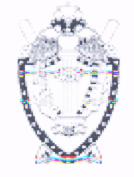 ПРОКУРАТУРА СУРГУТСКОГО РАЙОНАХанты-Мансийского автономного округа - ЮгрыПРОКУРАТУРА СУРГУТСКОГО РАЙОНАХанты-Мансийского автономного округа - ЮгрыПРОКУРАТУРА СУРГУТСКОГО РАЙОНАХанты-Мансийского автономного округа - Югры